EXEMPLE DE MODÈLE DE DESCRIPTIF DU PROJET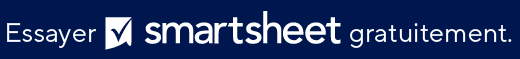 NOM DU PROJETRESPONSABLE DE PROJETSCHEF DE PROJETSCampagne de sensibilisation de la marqueSally PorterJoe RhodesSYNTHÈSE DU PROJETNos récentes recherches sur la notoriété et la perception de la marque ont décelé des points faibles dans la communication de la marque. Cette campagne de marketing vise à améliorer l’identification de la marque au moyen de nouveaux supports de communications, en particulier en augmentant notre présence sur les réseaux sociaux afin de tripler le trafic entrant au cours du prochain exercice financier.Nos récentes recherches sur la notoriété et la perception de la marque ont décelé des points faibles dans la communication de la marque. Cette campagne de marketing vise à améliorer l’identification de la marque au moyen de nouveaux supports de communications, en particulier en augmentant notre présence sur les réseaux sociaux afin de tripler le trafic entrant au cours du prochain exercice financier.OBJECTIFS DU PROJETAugmenter l’engagement de 80 % en moyenne par trimestre, par canal, suivi par taux de clics et nombre de commentaires des utilisateurs. Lancer quatre campagnes par trimestre pour chaque canal de réseaux sociaux afin de multiplier la visibilité (impressions et vues) par dix par rapport à la base de référence actuelle.Améliorer les messages de campagne en fonction des commentaires des utilisateurs recueillis lors de la campagne du trimestre précédent afin d’augmenter la rétention du site de 25 % chaque trimestre. Réduire le taux de rebond de 20 % entre les canaux. Augmenter l’engagement de 80 % en moyenne par trimestre, par canal, suivi par taux de clics et nombre de commentaires des utilisateurs. Lancer quatre campagnes par trimestre pour chaque canal de réseaux sociaux afin de multiplier la visibilité (impressions et vues) par dix par rapport à la base de référence actuelle.Améliorer les messages de campagne en fonction des commentaires des utilisateurs recueillis lors de la campagne du trimestre précédent afin d’augmenter la rétention du site de 25 % chaque trimestre. Réduire le taux de rebond de 20 % entre les canaux. CHAMP D’APPLICATIONRenouveler le contenu et les campagnes de communication.Créer de nouvelles campagnes de marketing et de publicité numériques.Concevoir et mener de nouvelles campagnes de marketing par e-mail.Créer de nouvelles campagnes sur les réseaux sociaux.Renouveler le contenu et les campagnes de communication.Créer de nouvelles campagnes de marketing et de publicité numériques.Concevoir et mener de nouvelles campagnes de marketing par e-mail.Créer de nouvelles campagnes sur les réseaux sociaux.PRINCIPAUX LIVRABLESDéclaration de positionnement mise à jourCadre de communication mis à jourLignes directrices en matière de stratégie de marque mises à jourContenu du site WebConception d’annonces publicitairesModèles d’e-mailPlan de contenu pour les réseaux sociauxDéclaration de positionnement mise à jourCadre de communication mis à jourLignes directrices en matière de stratégie de marque mises à jourContenu du site WebConception d’annonces publicitairesModèles d’e-mailPlan de contenu pour les réseaux sociauxPLANNING DE PROJETDurée estimée : 12 mois (avril à mars)Phase 1 : Planification et stratégiePhase 2 : Élaborer des plans d’actionPhase 3 : Créer des ressources marketingPhase 4 : Mise en œuvreDurée estimée : 12 mois (avril à mars)Phase 1 : Planification et stratégiePhase 2 : Élaborer des plans d’actionPhase 3 : Créer des ressources marketingPhase 4 : Mise en œuvreÉQUIPE DE PROJETFONCTIONRESPONSABILITÉÉQUIPE DE PROJETÉQUIPE DE PROJETÉQUIPE DE PROJETÉQUIPE DE PROJETCOMMENTAIRESEXCLUSION DE RESPONSABILITÉTous les articles, modèles ou informations proposés par Smartsheet sur le site web sont fournis à titre de référence uniquement. Bien que nous nous efforcions de maintenir les informations à jour et exactes, nous ne faisons aucune déclaration, ni n’offrons aucune garantie, de quelque nature que ce soit, expresse ou implicite, quant à l’exhaustivité, l’exactitude, la fiabilité, la pertinence ou la disponibilité du site web, ou des informations, articles, modèles ou graphiques liés, contenus sur le site. Toute la confiance que vous accordez à ces informations relève de votre propre responsabilité, à vos propres risques.